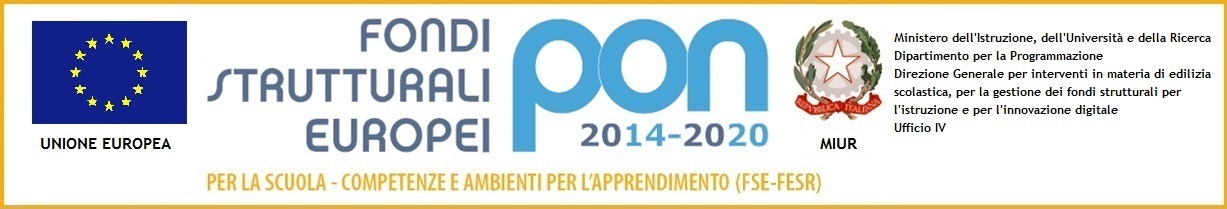 : VERIFICA INTERMEDIA PEI – DIDATTICA A DISTANZA Il controllo intermedio del PEI è riferito al Piano educativo Individualizzato predisposto in data ___________________ per l’alunno/a __________________________________    classe ___  sez.______ corso d’indirizzo ______________________________________________________ a seguito dell’emergenza mondiale COVID-19 che di fatto ha modificato la modalità di erogazione della didattica: Tipo di programmazione seguita sino alla sospensione delle attività didattiche:  MICRO-ABILITA’ IN PROGRAMMAZIONE PER COMPETENZA DIFFERENZIATA  DIFFERENZIATA SOLO NELLE SEGUENTI MATERIE / DISCIPLINE_____________________________________________________________________________________________________________________________________________________________________________________________________________________________________________________________________Modalità privilegiate di apprendimento dell’alunno/a  apprendimento di tipo logico apprendimento cooperativo in gruppi eterogenei lavoro individuale con guida al fianco (docente) lavoro individuale con affiancamento tutor (compagno di classe) apprendimento di tipo mnemonico  lavoro individuale in parte autonomo Nei processi di apprendimento (elencare, di seguito, le discipline in cui permangono le insufficienze) 1...........................................................................................................................................................................2...........................................................................................................................................................................3...........................................................................................................................................................................Nei processi di apprendimento (elencare, di seguito, le discipline in cui sono stati rilevati dei miglioramenti)1.______________________________________________________________________________________2.______________________________________________________________________________________3______________________________________________________________________________________Strumenti e sussidi utilizzati in sede di valutazione  prove differenziate  prove compensative (orale per lo scritto o viceversa)  interrogazioni orali  interrogazioni scritte  prove scritte personalizzate e/o strutturate  altro (specificare)___________________________________________________________________Valutazione comportamento Partecipazione:  attiva solo se sostenuta  discontinua  altroAutonomia:   adeguata  in evoluzione  ridotta  altro Frequenza:   regolare  discontinua  non frequentaAltre eventuali osservazioni sulle caratteristiche comportamentali________________________________________________________________________________________________________________________________________________________________Aspetti relazionaliDurante la lezione in classe: segue con attenzione e partecipazione 	  segue passivamente non segue perché si distrae 			  disturba la lezionenon rispetta le regoleDurante le attività laboratoriali:  svolge le consegne diligentemente 			esegue passivamente i compiti assegnati non sembra interessato alle attività che si svolgono 	 disturbaDurante i tempi ricreativi: dimostra di  essere non essere, rispettoso verso le regole scolastiche                 di interagire   non interagire con il gruppo dei  pari.Accetta il docente di sostegno:  si no  altro_________________________________________Strategie didattiche attivate con successo:   lavori di gruppo  pianificazione delle valutazioni  adattamento delle prove di verifica semplificazione e organizzazione dei materiali di studio  Peer Tutoring Uso di mediatori didattici facilitanti l’apprendimento (schemi, mappe, tabelle, immagini, video)Eventuali strategie didattiche previste per il secondo quadrimestre Apprendimento collaborativo in piccoli gruppi su piattaforma con compagni Azioni di tutoraggio on line Apprendimento esperienziale e laboratoriale con video tutorial Promozione della conoscenza e dell’utilizzo dei mediatori didattici facilitanti l’apprendimento (schemi, mappe, tabelle…) Promozione dell’utilizzo di ausili specifici (libri digitali, sintesi vocale..) Altro 											Il piano stilato all’inizio dell’anno in riferimento alle modalità di intervento risulta:Adeguato alle mutate modalità di erogazione della didatticaNon adeguato all’alunno/a deve essere modificato.____________________________________________________________________________________________________________________________________________________________________________________________________________________________________________________________________________________________________________________________________________________________Si prevedono le seguenti modalità di intervento con modalità DaD per il recupero delle materie insufficienti Sportello Didattico in piattaforma _______________________________ (indicare quale) Attività di rinforzo a casa (eventuali ripetizioni) con le seguenti strategie on-line _______________________________________________________________________________________ Sostegno con ___________________________________ (tipologia interventi a distanza) Potenziamento della personalizzazione della didatticaLa presente scheda di valutazione in itinere, letta e approvata dal C.d.C./C.d.I, viene sottoscritta dal coordinatore di classe e allegata al fascicolo personale dell’alunno depositato in Segreteria. Data compilazione                                                                                                                 Il docente di sostegno 									____________________________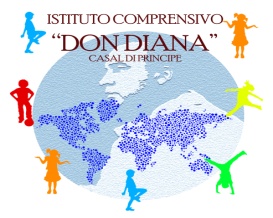 ISTITUTO COMPRENSIVO“Don Diana”Via Cavour,20 – 81033 Casal di Principe (CE)C.F.90033300618 -Presidenza 081/8162731 tel/fax- 081/8921075ceic872001@istruzione.it.ceic872001@pec.istruzione.it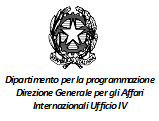 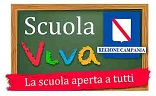 Il Consiglio di ClasseIl Consiglio di ClasseIl Consiglio di ClasseCognomeNomeDisciplina